            ПОСТАНОВЛЕНИЕ                                                         JАКААН                                                                                                             от «         » июля 2023 г. №         пс. ШебалиноОб утверждении административного регламента предоставления муниципальной услуги «Предоставление земельного участка, находящегося в государственной или муниципальной собственности, гражданину или юридическому лицу в собственность бесплатно»В соответствии с Земельным кодексом Российской Федерации, Федеральным законом от 27 июля 2010 года №210-ФЗ «Об организации предоставления государственных и муниципальных услуг», Правилами разработки и утверждения административных регламентов предоставления муниципальных услуг, утвержденными постановлением администрации МО «Шебалинский район» от 03 июля 2023 года №185, постановляет:1. Утвердить прилагаемый Административный регламент предоставления муниципальной услуги «Предоставление земельного участка, находящегося в государственной или муниципальной собственности, гражданину или юридическому лицу в собственность бесплатно».2.Отделу земельных и имущественных отношений администрации Шебалинского района обеспечить:2.1. размещение и актуализацию на официальном сайте администрации Шебалинского района https://шебалино-алтай.рф/- Административного регламента предоставления муниципальной услуги «Предоставление земельного участка, находящегося в государственной или муниципальной собственности, гражданину или юридическому лицу в собственность бесплатно», утвержденного настоящим постановлением; - справочной информации, в соответствии с требованиями к порядку информирования о предоставлении муниципальной услуги «Предоставление земельного участка, находящегося в государственной или муниципальной собственности, гражданину или юридическому лицу в собственность бесплатно»;- перечня нормативных правовых актов, регулирующих предоставление муниципальной услуги «Предоставление земельного участка, находящегося в государственной или муниципальной собственности, гражданину или юридическому лицу в собственность бесплатно».3. Настоящее постановление вступает в силу со дня его официального опубликования.Глава  МО «Шебалинский район»                                                                      Л.В.Андреева УТВЕРЖДЕН Приложение к постановлению Главы МО «Шебалинский район» Республики Алтай № от --- июля 2023 г.ПРОЕКТАДМИНИСТРАТИВНЫЙ РЕГЛАМЕНТпредоставления муниципальной услуги «Предоставление земельного участка, находящегося в государственной или муниципальной собственности, гражданину или юридическому лицу в собственность бесплатно»Общие положения1. Предмет регулирования регламента1.1.Административный регламент предоставления муниципальной услуги «Предоставление земельного участка, находящегося в государственной или муниципальной собственности, гражданину или юридическому лицу в собственность бесплатно»(далее – Административный регламент) определяет в соответствии с требованиями Федерального закона № 210-ФЗ от 27 июля 2010года «Об организации предоставления государственных и муниципальных услуг» (далее - Федеральный закон) порядок и стандарт предоставления муниципальной услуги, сроки и последовательность действий по её предоставлению администрацией Шебалинского района (далее – Администрация). Административный регламент также устанавливает порядок взаимодействия между структурными подразделениями органа, предоставляющего муниципальную услугу, и их должностными лицами, между органом, предоставляющим муниципальную услугу, и заявителями, органами государственной власти и органами местного самоуправления, учреждениями и организациями в процессе предоставления муниципальной услуги.Настоящий Административный регламент регулирует предоставление земельного участка, находящегося в государственной или муниципальной собственности, гражданину или юридическому лицу в собственность бесплатно в соответствии со ст. 39.5 Земельного кодекса Российской Федерации.2. Круг заявителей2.1. Заявителями на предоставление муниципальной услуги являются физические или юридические лица, обладающие правом на бесплатное предоставление в собственность земельных участков из числа предусмотренных статьей 39.5 Земельного кодекса Российской Федерации, статьей 3 Федерального закона от 25 октября 2001 года № 137-ФЗ «О введении в действие Земельного кодекса Российской Федерации» (далее - Заявители). 2.2. Заявитель вправе обратиться за получением муниципальной услуги через представителя, полномочия которого должны быть подтверждены доверенностью, оформленной в соответствии с требованиями законодательства Российский Федерации.3. Требования к порядку информирования о предоставлении муниципальной услуги3.1. Информацию по вопросам предоставления муниципальной услуги можно получить в подразделе «Административные регламенты» раздела «Экономика» в информационно-телекоммуникационной сети "Интернет" или в федеральной государственной информационной системе "Единый портал государственных и муниципальных услуг (функций)" (далее - Единый портал).Информацию по вопросам предоставления услуги, которая является необходимой и обязательной для предоставления муниципальной услуги можно получить у соответствующих субъектов хозяйственной деятельности.3.2. Порядок получения информации по вопросам предоставления муниципальной услуги:1) публичное письменное консультирование (посредством размещения информации):- на официальном сайте Администрации;2) индивидуальное консультирование по справочным телефонным номерам Администрации;3) посредством индивидуального устного информирования.3.3. Публичное письменное консультирование осуществляется путем размещения информационных материалов на информационных стендах в местах предоставления муниципальной услуги, публикации информационных материалов в средствах массовой информации, включая публикацию на официальном сайте Администрации.На информационных стендах в местах предоставления муниципальной услуги размещается справочная информация и перечень документов, необходимых для предоставления муниципальной услуги.3.4. Индивидуальное консультирование по телефону не должно превышать 10 минут. Ответ на телефонный звонок должен начинаться с информации о наименовании органа, в который позвонил гражданин, фамилии, имени, отчестве (при наличии) и должности специалиста, осуществляющего индивидуальное консультирование по телефону. Консультации общего характера (о местонахождении, графике работы, требуемых документах) также предоставляются с использованием средств авто информирования (при наличии). 3.5. Индивидуальное консультирование по почте (по электронной почте).При индивидуальном консультировании по почте ответ на обращение заинтересованного лица направляется почтой в адрес заинтересованного лица. Ответ направляется в письменном виде, электронной почтой в зависимости от способа обращения заинтересованного лица или способа доставки ответа, указанного в письменном обращении. Датой получения обращения является дата регистрации входящего обращения в Администрации.3.6. Время ожидания заявителя при индивидуальном консультировании при личном обращении не должно превышать 60 минут.Индивидуальное консультирование при личном обращении каждого заявителя должностным лицом Администрации не должно превышать 10 минут.3.7. Сведения о ходе предоставления муниципальной услуги заявитель вправе получить при личном, письменном обращении в Администрацию или посредством телефонной связи, электронной почты Администрации, а также через Единый портал (уведомления о ходе предоставления муниципальной услуги заявитель получает автоматически способом, который он выбрал при подаче заявления через Портал).3.8. Справочная информация размещается официальном сайте Администрации https://шебалино-алтай.рф/ в подразделе «Административные регламенты», в федеральной государственной информационной системе «Федеральный реестр государственных и муниципальных услуг» (далее - Федеральный реестр), на Едином портале, а также на информационных стендах в местах предоставления муниципальной услуги.Стандарт предоставления муниципальной услуги4. Наименование муниципальной услуги4.1. Предоставление земельного участка, находящегося в государственной или муниципальной собственности, гражданину или юридическому лицу в собственность бесплатно.5. Наименование органа, предоставляющего муниципальную услугу5.1. Муниципальную услугу предоставляет Администрация Шебалинского района.5.2. В предоставлении муниципальной услуги путем межведомственного взаимодействия участвует:- Федеральная служба государственной регистрации, кадастра и картографии; - Отделение МВД России по Шебалинскому району; - администрации муниципальных образований сельских поселений Шебалинского района Республики Алтай;- Федеральная налоговая служба Российской Федерации;5.3. В предоставлении муниципальной услуги могут принимать участие многофункциональные центры предоставления государственных и муниципальных услуг (далее – МФЦ) при наличии соответствующего соглашения о взаимодействии между МФЦ и Уполномоченным органом, заключенным в соответствии с постановлением Правительства Российской Федерации от 27 сентября 2011 г. № 797 (далее – Соглашение о взаимодействии). МФЦ, в которых подается заявление о предоставлении государственной (муниципальной) услуги, не могут принять решение об отказе в приеме заявления и документов и (или) информации, необходимых для ее предоставления.В соответствии с пунктом 3 части 1 статьи 7 Федерального закона устанавливается запрет требовать от Заявителя осуществления действий, в том числе согласований, необходимых для получения муниципальной услуги и связанных с обращением в иные государственные органы и органы местного самоуправления, организации, за исключением получения услуг и получения документов и информации, предоставляемых в результате предоставления таких услуг, включенных в перечни, указанные в части 1 статьи 9 Федерального закона.6. Описание результата предоставления муниципальной услуги6.1. Результатом предоставления муниципальной услуги является: - распоряжение о предоставлении земельного участка в собственность бесплатно; - уведомление об отказе в предоставлении муниципальной услуги.7.Срок предоставления муниципальной услуги7.1. Максимальный срок предоставления муниципальной услуги составляет тридцать дней со дня поступления заявления о предоставлении земельного участка в Администрацию, в случае предоставления земельного участка на основании Закона Республики Алтай от 10.11.2015г. 68-РЗ "О бесплатном предоставлении в собственность отдельным категориям граждан земельных участков на территории Республики Алтай и признании утратившими силу некоторых законодательных актов Республики Алтай" (Далее - Закон 68-РЗ) не позднее 30 календарных дней со дня утверждения перечня сформированных земельных участков для целей бесплатного предоставления гражданам.В случае если Заявители являются членами некоммерческих организаций, созданных до 1 января 2019 года для ведения садоводства, огородничества или дачного хозяйства, и членами садоводческих или огороднических некоммерческих товариществ, созданных путем реорганизации таких некоммерческих организаций, срок рассмотрения заявления составляет четырнадцать дней со дня поступления заявления о предоставлении земельного участка в Администрацию.8. Перечень нормативных правовых актов, регулирующих отношения, возникающие в связи с предоставлением муниципальной услуги8.1. Перечень нормативных правовых актов, регулирующих предоставление муниципальной услуги размещается на официальном сайте Администрации, Едином портале и в Федеральном реестре.9. Исчерпывающий перечень документов, необходимых в соответствии с нормативными правовыми актами для предоставления муниципальной услуги и услуг, которые являются необходимыми и обязательными для предоставления муниципальной услуги, подлежащих предоставлению заявителем для предоставления муниципальной услуги, подлежащих представлению заявителем, способы их получения заявителем, в том числе в электронной форме, порядок их представления9.1. Исчерпывающий перечень документов, необходимых для предоставления муниципальной услуги, подлежащих представлению Заявителем: а) заявление о предоставлении земельного участка в собственность бесплатно по форме согласно Приложению, к настоящему Административному регламенту; б) копии документов, удостоверяющих личность заявителя или представителя заявителя; в) документ, подтверждающий полномочия представителя Заявителя, в случае если с заявлением обращается представитель Заявителя; г) документы, подтверждающие право Заявителя на приобретение земельного участка в собственность бесплатно, а именно: 1) в случаях, установленных подпунктами 2 - 5 статьи 39.5 Земельного кодекса Российской Федерации к заявлению прилагаются документы, предусмотренные перечнем, утвержденным Приказом Росреестра от 2 сентября 2020 года № П/0321 (за исключением документов, которые должны быть представлены в Управление в порядке межведомственного информационного взаимодействия); 2) в случае, предусмотренном пунктом 2.7 статьи 3 Федерального закона от 25 октября 2001 года № 137-ФЗ «О введении в действие Земельного кодекса Российской Федерации» (предоставление земельного участка в собственность гражданина - члена садоводческого, огороднического или дачного некоммерческого объединения граждан) к заявлению прилагаются: схема расположения земельного участка на кадастровом плане территории, подготовленная гражданином. Представление данной схемы не требуется при наличии утвержденного проекта межевания территории, в границах которой расположен земельный участок, проекта организации и застройки территории некоммерческого объединения граждан либо при наличии описания местоположения границ такого земельного участка в государственном кадастре недвижимости; протокол общего собрания членов садоводческого, огороднического или дачного некоммерческого объединения граждан (собрания уполномоченных) о распределении земельных участков между членами указанного объединения, иной устанавливающий распределение земельных участков в этом объединении документ или выписка из указанного протокола или указанного документа; сведения о правоустанавливающих документах на земельный участок, составляющий территорию этого объединения (если такие сведения не содержатся в ЕГРН); 3) в случае, предусмотренном пунктом 2.7 статьи 3 Федерального закона от 25 октября 2001 года № 137-ФЗ «О введении в действие Земельного кодекса Российской Федерации» (предоставление в собственность земельного участка, относящегося к имуществу общего пользования в собственность садоводческого, огороднического или дачного некоммерческого объединения граждан) к заявлению прилагаются: схема расположения земельного участка на кадастровом плане территории, подготовленная лицом, имеющим право действовать без доверенности от имени садоводческого, огороднического или дачного некоммерческого объединения граждан либо уполномоченным общим собранием членов этого объединения (собранием уполномоченных) на подачу указанного заявления, в соответствии с решением общего собрания членов этого объединения (собрания уполномоченных) о приобретении такого земельного участка в собственность этого объединения. Представление данной схемы не требуется при наличии утвержденного проекта межевания территории, в границах которой расположен земельный участок, проекта организации и застройки территории этого объединения либо при наличии описания местоположения границ такого земельного участка в государственном кадастре недвижимости; выписка из решения общего собрания членов садоводческого, огороднического или дачного некоммерческого объединения граждан (собрания уполномоченных) о приобретении земельного участка, относящегося к имуществу общего пользования, в собственность этого объединения; учредительные документы садоводческого, огороднического или дачного некоммерческого объединения граждан (подлинники или засвидетельствованные в нотариальном порядке копии), подтверждающие право заявителя действовать без доверенности от имени этого объединения, или выписка из решения общего собрания членов этого объединения (собрания уполномоченных), в соответствии с которым заявитель был уполномочен на подачу указанного заявления; 4) в случае, предусмотренном пунктом 4 статьи 3 Федерального закона от 25 октября 2001 года № 137-ФЗ «О введении в действие Земельного кодекса Российской Федерации» к заявлению прилагаются документы, удостоверяющие (устанавливающие) права заявителя и (или) наследодателя на жилой дом, если право на такой жилой дом не зарегистрировано в ЕГРН; 5) в случае, установленном подпунктом 6 статьи 39.5 Земельного кодекса Российской Федерации к заявлению прилагаются документы, предусмотренные перечнем, установленным Законом Республики Алтай от 10 ноября 2015 года № 68-РЗ «О бесплатном предоставлении в собственность отдельным категориям граждан земельных участков на территории Республики Алтай и признании утратившими силу некоторых законодательных актов Республики Алтай»; 9.2. Для получения документов, необходимых для предоставления муниципальной услуги, указанных в пункте 9.1 Регламента, Заявитель самостоятельно обращается в соответствующие уполномоченные органы, учреждения и организации. 10. Исчерпывающий перечень документов, необходимых в соответствии с нормативными правовыми актами для предоставления муниципальной услуги, которые находятся в распоряжении государственных органов, органов местного самоуправления и иных органов, участвующих в предоставлении государственных или муниципальных услуг10.1. Перечень документов, необходимых в соответствии с нормативными правовыми актами для предоставления муниципальной услуги, которые находятся в распоряжении государственных органов, органов местного самоуправления и иных органов, участвующих в предоставлении государственных или муниципальных услуг в случае обращения: 1) выписка из Единого государственного реестра юридических лиц о юридическом лице, являющемся заявителем; 2) выписка из Единого государственного реестра индивидуальных предпринимателей об индивидуальном предпринимателе, являющемся заявителем; 3) выписка из ЕГРН об испрашиваемом земельном участке, о земельном участке, из которого образуется испрашиваемый земельный участок, об объекте недвижимости, расположенном на земельном участке; 4) документ о предоставлении исходного земельного участка садоводческому некоммерческому товариществу или огородническому некоммерческому товариществу (за исключением случаев, если право на исходный земельный участок зарегистрировано в ЕГРН), если обращается лицо, уполномоченное на подачу заявления решением общего собрания членов такого товарищества; 5) утвержденный проект межевания территории, если обращается лицо, с которым заключен договор о развитии застроенной территории; лицо, уполномоченное на подачу заявления решением общего собрания членов садоводческого некоммерческого товарищества или огороднического некоммерческого товарищества; 6) утвержденный проект планировки территории, если обращается лицо, с которым заключен договор о развитии застроенной территории.10.2. Заявитель вправе самостоятельно представить документы, которые должны быть получены Администрацией в рамках межведомственного информационного взаимодействия. Непредставление указанных документов и информации не является основанием для отказа Заявителю в предоставлении муниципальной услуги.11. При предоставлении муниципальной услугизапрещено требовать от заявителя:- представления документов и информации или осуществления действий, представление или осуществление которых не предусмотрено нормативными правовыми актами, регулирующими отношения, возникающие в связи с предоставлением муниципальной услуги;- представления документов и информации, которые в соответствии с нормативными правовыми актами Российской Федерации, нормативными правовыми актами Республики Алтай и муниципальными правовыми актами находятся в распоряжении органов, предоставляющих муниципальную услугу, иных государственных органов, органов местного самоуправления и (или) подведомственных государственным органам и органам местного самоуправления организаций, участвующих в предоставлении муниципальных услуг, за исключением документов, указанных в части 6 статьи 7 Федерального закона;- осуществления действий, в том числе согласований, необходимых для получения муниципальных услуг и связанных с обращением в иные государственные органы, органы местного самоуправления, организации, за исключением получения услуг и получения документов и информации, предоставляемых в результате предоставления таких услуг, включенных в перечни, указанные в части 1 статьи 9 Федерального закона;- представления документов и информации, отсутствие и (или) недостоверность которых не указывались при первоначальном отказе в приеме документов, необходимых для предоставления муниципальной услуги, либо в предоставлении муниципальной услуги, за исключением случаев, предусмотренных пунктом 4 части 1 статьи 7 Федерального закона.- предоставления на бумажном носителе документов и информации, электронные образы которых ранее были заверены в соответствии с пунктом 7.2 части 1 статьи 16 Федерального закона, за исключением случаев, если нанесение отметок на такие документы либо их изъятие является необходимым условием предоставления муниципальной услуги, и иных случаев, установленных федеральными законами.12. Исчерпывающий перечень оснований для отказа в приеме документов, необходимых для предоставления муниципальной услуги12.1. Исчерпывающий перечень оснований для отказа в приеме документов, в том числе представленных в электронной форме:а) представленные заявителем документы содержат подчистки и исправления текста, не заверенные в порядке, установленном законодательством Российской Федерации; б) документы содержат повреждения, наличие которых не позволяет в полном объеме использовать информацию и сведения, содержащиеся в документах для предоставления услуги;в) представленные документы или сведения утратили силу на момент обращения за услугой (сведения документа, удостоверяющий личность; документ, удостоверяющий полномочия представителя Заявителя, в случае обращения за предоставлением услуги указанным лицом);г) подача запроса о предоставлении услуги и документов, необходимых для предоставления услуги, в электронной форме с нарушением установленных требований;д) представление неполного комплекта документов, необходимых для предоставления услуги;е) несоблюдение установленных статьей 11 Федерального закона от 06.04.2011 № 63-ФЗ «Об электронной подписи» условий признания действительности, усиленной квалифицированной электронной подписи (при подаче заявления через Единый портал).ж) заявление о предоставлении услуги подано в орган местного самоуправления, в полномочия которого не входит предоставление услуги.12.2. Решение об отказе в приеме документов направляется заявителю способом, определенным заявителем в заявлении, не позднее 30 дней, с момента получения такого заявления.13. Исчерпывающий перечень оснований для приостановления и отказа в предоставлении муниципальной услуги13.1. Оснований для приостановления предоставления муниципальной услуги законодательством Российской Федерации не предусмотрено. 13.2. Исчерпывающий перечень оснований для отказа в предоставлении муниципальной услуги указан в ст. 39.16 Земельного кодекса Российской Федерации, ст. 8 Закона N 68-РЗ.14. Перечень услуг, которые являются необходимымии обязательными для предоставления муниципальной услуги,в том числе сведения о документе (документах), выдаваемом(выдаваемых) организациями, участвующими в предоставлениимуниципальной услуги14.1. Услуги, которые являются необходимыми и обязательными для предоставления муниципальной услуги, не предусмотрены.15. Порядок, размер и основания взимания государственнойпошлины или иной платы, взимаемой за предоставлениемуниципальной услуги15.1. Государственная пошлина и иная плата за предоставление муниципальной услуги в соответствии с действующим законодательством Российской Федерации не предусмотрена.16. Порядок, размер и основания взимания платыза предоставление услуг, которые являются необходимымии обязательными для предоставления муниципальной услуги,включая информацию о методике расчета размера такой платы16.1. Плата за услуги, которые являются необходимыми и обязательными для предоставления муниципальной услуги, не предусмотрена.17. Максимальный срок ожидания в очереди при подаче запросао предоставлении муниципальной услуги, услуги,предоставляемой организацией, участвующей в предоставлениимуниципальной услуги, и при получении результатапредоставления таких услуг17.1. Время ожидания заявителя в очереди при подаче запроса о предоставлении муниципальной услуги и при получении результата предоставления муниципальной услуги не должно превышать 60 минут.18. Срок и порядок регистрации запроса заявителяо предоставлении муниципальной услуги и услуги,предоставляемой организацией, участвующей в предоставлениимуниципальной услуги, в том числе в электронной форме18.1. Регистрация направленного заявителем заявления о предоставлении муниципальной услуги осуществляется специалистом Администрации не позднее 1 (одного) рабочего дня, следующего за днем его поступления.В случае подачи запроса Заявителем о предоставлении муниципальной услуги в электронной форме через Единый портал регистрация запроса осуществляется Единым порталом.19. Требования к помещениям, в которых предоставляется муниципальная услуга, к залу ожидания, местам для заполнения запросов о предоставлении муниципальной услуги, информационным стендам с образцами их заполнения и перечнем документов, необходимых для предоставления муниципальной услуги, в том числе к обеспечению доступности для инвалидов указанных объектов в соответствии с законодательством Российской Федерации о социальной защите инвалидов19.1. В целях обеспечения конфиденциальности сведений ведется прием только одного заявителя. Одновременное консультирование и (или) прием двух и более заявителей не допускается.Рабочее место специалиста, непосредственно участвующего в предоставлении муниципальной услуги, должно быть оборудовано персональным компьютером с возможностью доступа к необходимым информационным базам данных, печатающим, ксерокопирующим и сканирующим устройствами, иметь информацию о фамилии, имени и отчестве специалиста, осуществляющего прием заявителей.19.2. Помещения, в которых предоставляется муниципальная услуга:- предпочтительно размещаются на нижних этажах зданий, или в отдельно стоящих зданиях, и должны быть оборудованы отдельным входом. Расположение выше первого этажа допускается при наличии в здании специально оборудованного лифта или подъемника для инвалидов и иных маломобильных групп населения. Входы в помещения оборудуются пандусами, расширенными проходами, позволяющими обеспечить беспрепятственный доступ инвалидов, включая инвалидов, использующих кресла-коляски;- должны соответствовать санитарно-гигиеническим, противопожарным требованиям и требованиям техники безопасности, а также обеспечивать свободный передвижение инвалидов и маломобильных групп населения.19.3. Требования к залу ожидания.Места ожидания должны быть оборудованы стульями, кресельными секциями, скамьями.Количество мест ожидания определяется исходя из фактической нагрузки и возможностей для их размещения.19.4. Требования к местам для заполнения запросов о предоставлении муниципальной услуги.Места для заполнения документов должны быть оборудованы стульями, столами (стойками) и обеспечены канцелярскими принадлежностями.19.5. Требования к информационным стендам с образцами их заполнения и перечнем документов, необходимых для предоставления муниципальной услуги.Места для информирования, предназначенные для ознакомления заявителей с информационными материалами, оборудуются информационными стендами.На информационных стендах размещается справочная информация и перечень документов, необходимых для предоставления муниципальной услуги.Информационные стенды устанавливаются в удобном для граждан месте и должны соответствовать оптимальному зрительному восприятию этой информации гражданами.19.6. Требования к обеспечению доступности для инвалидов в соответствии с законодательством Российской Федерации о социальной защите инвалидов:- условия для беспрепятственного доступа к объектам, местам отдыха и к предоставляемым в них услугам;- сопровождение инвалидов, имеющих стойкие расстройства функции зрения и самостоятельного передвижения по территории учреждения, организации, а также при пользовании услугами, предоставляемыми ими;- содействие инвалиду при входе в здание и выходе из него, информирование инвалида о доступных маршрутах общественного транспорта;- оказание должностными лицами, предоставляющими услугу, помощи инвалидам в преодолении барьеров, мешающих получению ими услуг наравне с другими лицами;- выделение не менее 10 процентов мест (но не менее одного места) для парковки специальных автотранспортных средств инвалидов на каждой стоянке (остановке) автотранспортных средств, в том числе около объектов социальной, инженерной и транспортной инфраструктур.20. Показатели доступности и качества муниципальной услуги20.1. Показателями доступности предоставления муниципальной услуги являются: - при предоставлении муниципальной услуги количество взаимодействий заявителя со специалистом Отдела земельных и имущественных отношений Администрации (далее – Отдел), ответственными за предоставление муниципальной услуги, не более 3-х раз, продолжительность каждого обращения не превышает 15 минут;- возможность получения сведений о ходе предоставления муниципальной услуги по справочным телефонам администрации, и путем личного посещения администрации, в установленное графиком работы время;- возможность осуществлять с использованием Единого портала получение сведений о ходе выполнения запроса о предоставлении муниципальной услуги.20.2. Качество предоставления муниципальной услуги характеризуется предоставлением муниципальной услуги в соответствии со стандартом предоставления муниципальной услуги, возможностью получения информации о ходе ее предоставления  при личном, письменном обращении в Администрацию,  а также посредством телефонной связи, электронной почты Администрации, количеством взаимодействий заявителя с должностными лицами при предоставлении муниципальной услуги (не более трех раз) и не более их продолжительности, установленной  Административным регламентом, а также отсутствием: - безосновательных отказов в приеме заявлений о предоставлении муниципальной услуги от заявителей и в предоставлении муниципальной услуги;- нарушений сроков предоставления муниципальной услуги;- очередей при приеме заявлений о предоставлении муниципальной услуги от заявителей и выдаче результатов предоставления муниципальной услуги;- жалоб на действия (бездействие) либо некорректное, невнимательное отношение к заявителям специалистов, осуществляющих предоставление муниципальной услуги. 21. Иные требования, в том числе учитывающие особенностипредоставления муниципальной услуги в электронной форме21.1. Предоставление муниципальной услуги по экстерриториальному принципу осуществляется в части обеспечения возможности подачи заявлений посредством Единого портала.Заявителям обеспечивается возможность представления заявления и прилагаемых документов в форме электронных документов посредством Единого портала.В этом случае заявитель или его представитель авторизуется на Едином портале посредством подтвержденной учетной записи в ЕСИА, заполняет заявление о предоставлении муниципальной услуги с использованием интерактивной формы в электронном виде.21.2. Заполненное заявление о предоставлении муниципальной услуги отправляется заявителем вместе с прикрепленными электронными образами документов, необходимыми для предоставления муниципальной услуги, в Администрацию. При авторизации в ЕСИА заявление о предоставлении муниципальной услуги считается подписанным простой электронной подписью заявителя, представителя, уполномоченного на подписание заявления.Результаты предоставления муниципальной услуги, направляются заявителю, представителю в личный кабинет на Единый портал в форме электронного документа, подписанного усиленной квалифицированной электронной подписью уполномоченного должностного лица Администрации в случае направления заявления посредством Единого портала.21.3. Электронные документы представляются в следующих форматах:а) xml - для формализованных документов;б) doc, docx, odt - для документов с текстовым содержанием, не включающим формулы (за исключением документов, указанных в подпункте "в" настоящего пункта);в) xls, xlsx, ods - для документов, содержащих расчеты;г) pdf, jpg, jpeg - для документов с текстовым содержанием, в том числе включающих формулы и (или) графические изображения (за исключением документов, указанных в подпункте "в" настоящего пункта), а также документов с графическим содержанием.Допускается формирование электронного документа путем сканирования непосредственно с оригинала документа (использование копий не допускается), которое осуществляется с сохранением ориентации оригинала документа в разрешении 300 - 500 dpi (масштаб 1:1) с использованием следующих режимов:«черно-белый» (при отсутствии в документе графических изображений и (или) цветного текста);«оттенки серого» (при наличии в документе графических изображений, отличных от цветного графического изображения);«цветной» или «режим полной цветопередачи» (при наличии в документе цветных графических изображений либо цветного текста);сохранением всех аутентичных признаков подлинности, а именно: графической подписи лица, печати, углового штампа бланка;количество файлов должно соответствовать количеству документов, каждый из которых содержит текстовую и (или) графическую информацию.21.4. Электронные документы должны обеспечивать:возможность идентифицировать документ и количество листов в документе;для документов, содержащих структурированные по частям, главам, разделам (подразделам) данные и закладки, обеспечивающие переходы по оглавлению и (или) к содержащимся в тексте рисункам и таблицам.21.5. Документы, подлежащие представлению в форматах xls, xlsx или ods, формируются в виде отдельного электронного документа.21.6. Результаты оказания муниципальной услуги могут быть получены посредством Единого портала в форме электронного документа подписанного усиленной квалифицированной электронной подписью (далее УКЭП) должностного лица, уполномоченного на принятие решения.Состав, последовательность и сроки выполненияадминистративных процедур, требования к порядку ихвыполнения, в том числе особенности выполненияадминистративных процедур в электронной форме22. Исчерпывающий перечень административных процедурПредоставление муниципальной услуги включает в себя следующие административные процедуры:а) прием и регистрация заявления и прилагаемых к нему документов;б) принятие решения о рассмотрении заявления и прилагаемых к нему документов; в) формирование и направление межведомственных запросов (если такие имеются);г) принятие решения о предоставлении услуги и выдача результата предоставления услуги.23.Прием и регистрация заявления и документов, прилагаемых к нему23.1. Основанием для начала административной процедуры является поступление в Администрацию заявления и документов. Заявитель может представить заявление и документы следующими способами:а) лично;б) направить по почте;в) обратиться через Единый портал;г) через филиал АУ РА «Многофункциональный центр предоставления государственных и муниципальных услуг» в Шебалинском районе (в случае заключения соглашения о взаимодействии при организации предоставления данной муниципальной услуги).Заявление и приложенные к нему документы, поступившие через Единый портал, проходят автоматическую регистрацию на Едином портале.23.2. Выполнение данной административной процедуры осуществляется специалистом Администрации, ответственным за регистрацию заявления.23.3. При личном обращении Заявителя либо при направлении заявления почтой специалист Администрации, ответственный за регистрацию заявления о предоставлении муниципальной услуги при регистрации заявления:устанавливает предмет обращения;обеспечивает внесение соответствующей записи в журнал регистрации.Специалист, ответственный за регистрацию документов, производит регистрацию заявления и приложенных к нему документов, полученных лично от заявителя или представителя заявителя, а также документов, полученных посредством почтового отправления.23.4. После регистрации, заявление и прилагаемые к нему документы передаются специалисту Отдела.23.5. Специалист Отдела проверяет поступившее заявление и приложенные документы на предмет наличия оснований для отказа в приеме документов, установленных в пункте 12.1. настоящего Административного регламента.23.6. Критерием принятия решения о приеме заявления является отсутствие оснований для отказа в приеме документов, установленных в пункте 12.1. настоящего Административного регламента.23.7. В случае выявления оснований для отказа в приеме документов, специалист Отдела, в течение одного рабочего дня, следующего за днем принятия решения об отказе в приеме документов, направляет заявителю уведомление об отказе в приеме документов с указанием основания для отказа в приеме документов.23.8. Результатом исполнения административной процедуры является регистрация и прием заявления или отказ в приеме документов. Максимальный срок выполнения действий административной процедуры не более одного рабочего дня с момента поступления в Администрацию заявления.23.9. Способом фиксации результата выполнения административной процедуры является внесение соответствующей записи в журнал регистрации входящей корреспонденции с указанием даты приема, номера заявления, сведений о заявителе, иных необходимых сведений в соответствии с порядком делопроизводства, а в случае отказа в приеме документов - направление заявителю уведомления об отказе в приеме документов.Принятие решения о рассмотрении заявления и прилагаемых к нему документов24.1. Основанием для начала административной процедуры является поступление специалисту Отдела заявления на предоставление муниципальной услуги с приложенными документами, который осуществляет:а) проверку наличия документов, необходимых для принятия решения о предоставлении муниципальной услуги;б) определение пакета документов, который необходимо запросить по каналам межведомственного взаимодействия, нужного для предоставления муниципальной услуги.24.2. Критерием принятия решения проверки документов, необходимых для предоставления муниципальной услуги, является наличие документов, необходимых для принятия решения о предоставлении муниципальной услуги.24.3. Способом фиксации результата выполнения административной процедуры является выявление документов, которые необходимо запросить по межведомственному взаимодействию.24.4. Результатом исполнения административной процедуры является выявление пакета документов, который необходимо запросить по каналам межведомственного взаимодействия для предоставления муниципальной услуги.24.5. Максимальный срок выполнения административной процедуры составляет 5 рабочих дней со дня представления в администрацию документов, обязанность по представлению которых возложена на Заявителя.Формирование и направление межведомственных запросов25.1. Основанием для начала административной процедуры является поступление заявления без приложения документов, предусмотренных настоящим Административным регламентом.Специалист Отдела осуществляет:а) проверку наличия документов, необходимых для принятия решения о предоставлении муниципальной услуги;б) определение пакета документов, которые необходимо запросить по каналам межведомственного взаимодействия.Специалист Отдела, ответственный за предоставление муниципальной услуги, запрашивает в порядке межведомственного информационного взаимодействия (если такой имеется) документы, предусмотренные пунктом 10.1 настоящего Регламента, если они не были представлены Заявителем по собственной инициативе.В соответствии с частью 3 статьи 7.2 Федерального закона № 210-ФЗ максимальный срок выполнения административной процедуры по запросу и получению документов, необходимых для принятия решения о предоставлении муниципальной услуги, в рамках межведомственного взаимодействия составляет 5 рабочих дней со дня поступления межведомственного запроса в орган или организацию, предоставляющие документ и информацию, если иные сроки подготовки и направления ответа на межведомственный запрос не установлены федеральными законами, правовыми актами Правительства Российской Федерации и принятыми в соответствии с федеральными законами нормативными правовыми актами Республики Алтай.25.2. Критерием принятия решения является выявление необходимых документов, которые нужно запросить по каналам межведомственного взаимодействия. 25.3. Способом фиксации результата выполнения административной процедуры является направленные запросы по каналам межведомственного взаимодействия.25.4. Результатом административной процедуры являются полученные по каналам межведомственного взаимодействия документы, необходимые для предоставления муниципальной услуги, или отказ в предоставлении документов (их отсутствие).Принятие решения о предоставлении услуги и выдача результата предоставления услуги26.1. Основанием начала выполнения административной процедуры является получение ответов на межведомственные запросы либо наличие представленных заявителем документов, не требующих направления межведомственных запросов.26.2. При предоставлении муниципальной услуги специалист Отдела совершает следующие административные действия:26.2.1. Осуществляет проверку документов (информации, содержащейся в них), необходимых для предоставления муниципальной услуги в соответствии с пунктами 9.1. и 10.1. Административного регламента.26.2.2. Осуществляет проверку наличия оснований для отказа в предоставлении муниципальной услуги, установленных пунктом 13.2 настоящего Административного регламента.26.3. Если при совершении административных действий, указанных в пунктах 26.2.1 – 26.2.2 Административного регламента, специалистом Отдела не выявлены основания, предусмотренные пунктом 13.2 Административного регламента для отказа в предоставлении муниципальной услуги, специалист Отдела обеспечивает подготовку и подписание решения о предоставлении земельного участка, находящегося в муниципальной собственности в собственность бесплатно гражданину или юридическому лицу в форме распоряжения администрации Шебалинского района.В случае наличия оснований для отказа в предоставлении муниципальной услуги, предусмотренных пунктом 13.2 настоящего Административного регламента, специалист Отдела готовит уведомление об отказе в предоставлении муниципальной услуги.26.4. Способом фиксации результата административной процедуры являются предусмотренные пунктом 26.3. настоящего Административного регламента документы, направляемые (выдаваемые) заявителю, и их регистрация в журнале регистрации исходящих документов.27. Порядок осуществления в электронной форме, в том числес использованием Единого портала, административных процедур27.1. При предоставлении муниципальной услуги в электронной форме заявителю обеспечиваются:получение информации о порядке и сроках предоставления муниципальной услуги;формирование заявления;прием и регистрация Администрацией заявления и иных документов, необходимых для предоставления муниципальной услуги;получение	результата	предоставления	муниципальной услуги;получение сведений о ходе рассмотрения заявления;досудебное (внесудебное) обжалование решений и действий (бездействия) Администрации либо действия (бездействие) должностных лиц Администрации.Формирование заявления осуществляется посредством заполнения электронной формы заявления на Едином портале без необходимости дополнительной подачи заявления в какой-либо иной форме.27.2 Форматно-логическая проверка сформированного заявления осуществляется после заполнения заявителем каждого из полей электронной формы заявления. При выявлении некорректно заполненного поля электронной формы заявления заявитель уведомляется о характере выявленной ошибки и порядке ее устранения посредством информационного сообщения непосредственно в электронной форме заявления.При формировании заявления заявителю обеспечивается:а) возможность копирования и сохранения заявления и иных документов, указанных в пункте 9.1. настоящего Административного регламента, необходимых для предоставления муниципальной услуги;б) возможность печати на бумажном носителе копии электронной формы заявления;в) сохранение ранее введенных в электронную форму заявления значений в любой момент по желанию пользователя, в том числе при возникновении ошибок ввода и возврате для повторного ввода значений в электронную форму заявления;г) заполнение полей электронной формы заявления до начала ввода сведений заявителем с использованием сведений, размещенных в ЕСИА, и сведений, опубликованных на Едином портале, в части, касающейся сведений, отсутствующих в ЕСИА;д) возможность вернуться на любой из этапов заполнения электронной формы заявления без потери ранее введенной информации;е) возможность доступа заявителя на Едином портале к ранее поданным им заявлениям в течение не менее одного года, а также частично сформированных заявлений — в течение не менее 3 месяцев.Сформированное и подписанное заявление и иные документы, необходимые для предоставления муниципальной услуги, направляются в Администрацию посредством Единого портала.27.3 Администрация обеспечивает в срок не позднее 1 рабочего дня с момента подачи заявления на Едином портале, а в случае его поступления в нерабочий или праздничный день, — в следующий за ним первый рабочий день:а) прием документов, необходимых для предоставления муниципальной услуги, и направление заявителю электронного сообщения о поступлении заявления;6) направление заявителю уведомления о регистрации заявления либо об отказе в приеме документов, необходимых для предоставления муниципальной услуги.Электронное заявление становится доступным для специалиста Администрации, в государственной информационной системе, используемой Администрацией для предоставления муниципальной услуги (далее — ГИС).Специалист администрации:проверяет наличие электронных заявлений, поступивших с Единого портала, с периодом не реже 2 раз в день;рассматривает поступившие заявления и приложенные образы документов (документы);производит действия в соответствии с пунктом 26.2. настоящего Административного регламента.Заявителю в качестве результата предоставления муниципальной услуги обеспечивается возможность получения документа:в форме электронного документа, подписанного усиленной квалифицированной электронной подписью уполномоченного должностного лица Уполномоченного органа, направленного заявителю в личный кабинет на Едином портале;в виде бумажного документа, подтверждающего содержание электронного документа, который заявитель получает при личном обращении в Администрацию.в виде бумажного документа, подтверждающего содержание электронного документа, который заявитель получает при личном обращении в МФЦ.Получение информации о ходе рассмотрения заявления и о результате предоставления муниципальной услуги производится в личном кабинете на Едином портале, при условии авторизации. Заявитель имеет возможность просматривать статус электронного заявления, а также информацию о дальнейших действиях в личном кабинете по собственной инициативе, в любое время.27.4. При предоставлении муниципальной услуги в электронной форме заявителю направляется:а) уведомление о регистрации заявления на Едином портале;б) уведомление об отправке заявления в Администрации;в) уведомление о получении заявления Администрацией;г) уведомление о регистрации и принятии заявления к рассмотрению Администрацией или решение об отказе в приеме документов Администрацией;д) уведомление о предоставлении услуги или об отказе в предоставлении услуги.28. Порядок исправления допущенных опечаток и ошибокв выданных в результате предоставления муниципальной услугидокументах28.1. В случае выявления заявителем в выданном решении опечаток и (или) ошибок, он подает заявление в Администрацию. В течение одного рабочего дня с момента поступления заявления, это заявление регистрируется специалистом Администрации, ответственным за регистрацию документов и передается специалисту Отдела.Специалист Отдела в течение одного рабочего дня, со дня регистрации заявления, рассматривает заявление, представленное заявителем, и проводит проверку указанных в заявлении сведений.28.2. Критерием принятия решения является наличие или отсутствие в решении о предоставлении (об отказе в предоставлении) муниципальной услуги опечаток и (или) ошибок. 28.3. В случае выявления допущенных опечаток и (или) ошибок в выданном распоряжении о предоставлении земельного участка, находящегося в муниципальной собственности в собственность бесплатно гражданину или юридическому лицу, специалист Отдела обеспечивает исправление и замену указанного документа.В случае отсутствия опечаток и (или) ошибок в документе, выданном в результате предоставления муниципальной услуги, специалист Отдела, письменно сообщает заявителю об отсутствии таких опечаток и (или) ошибок.28.4. Процедура, устанавливаемая настоящим Административным регламентом, осуществляется в течение 5 рабочих дней с момента регистрации соответствующего заявления.28.5. Результатом административной процедуры является выдача (направление) заявителю исправленного взамен ранее выданного документа, являющегося результатом предоставления муниципальной услуги, или уведомления об отсутствии таких опечаток и (или) ошибок, любым доступным способом, позволяющим подтвердить его получение.28.6. Способом фиксации результата выполнения административной процедуры является подтверждение отправки заявителю исправленного взамен ранее выданного документа, являющегося результатом предоставления муниципальной услуги, или уведомления об отсутствии таких опечаток и (или) ошибок.IV. Формы контроля за предоставлением муниципальной услуги29. Порядок осуществления текущего контроля за соблюдением и исполнением должностными лицами положений административного регламента и иных нормативных правовых актов, устанавливающих требования к предоставлению муниципальной услуги, а также принятием ими решений29.1. Текущий контроль за соблюдением должностными лицами последовательности, сроков действий, определенных административными процедурами, по предоставлению муниципальной услуги (далее – текущий контроль) осуществляется первым заместителем главы администрации. Текущий контроль осуществляется в следующих формах:на постоянной основе - путем визирования в листе согласования проектов решений и документов;путем проведения плановых проверок и внеплановых проверок соблюдения и исполнения работниками Администрации Административного регламента и иных нормативных правовых актов, устанавливающих требования к предоставлению муниципальной услуги.30. Порядок и периодичность осуществления плановых и внеплановых проверок полноты и качества предоставления муниципальной услуги, в том числе порядок и формы контроля за полнотой и качеством предоставления муниципальной услуги30.1. Контроль за полнотой и качеством предоставления муниципальной услуги включает в себя проведение плановых проверок и внеплановых проверок, в том числе проверок по конкретным обращениям граждан. Плановые проверки проводятся не чаще чем один раз в три года. По итогам плановой проверки составляется служебная записка, в которой отражаются предложения об устранении выявленных нарушений и мерах по наложению дисциплинарных взысканий, по изменению положений Административного регламента, а также вопросы: 	а) соблюдения срока регистрации запроса о предоставлении муниципальной услуги;	б) соблюдения срока предоставления муниципальной услуги;	в) соблюдение срока или порядка выдачи документов по результатам предоставления муниципальной услуги.	Служебная записка направляется первому заместителю главы администрации для сведения и принятия соответствующих решений.30.2. Внеплановые проверки осуществляются на основании распоряжения Администрации. По результатам контроля, при выявлении допущенных нарушений, начальник Отдела готовит служебную записку с предложением об устранении выявленных нарушений и мерах по наложению дисциплинарных взысканий, также по изменению положений Административного регламента. Срок проведения таких проверок не должен превышать 20 календарных дней, с момента выдачи распоряжения Администрацией.31. Ответственность должностных лиц за решения и действия (бездействие), принимаемые (осуществляемые) ими в ходе предоставления муниципальной услуги31.1. Контроль за предоставлением муниципальной услуги включает в себя проведение проверок, выявление и устранение нарушений прав заявителей на всех этапах предоставления муниципальной услуги. Проверка проводится по каждой жалобе граждан, поступившей в Администрацию, на действие (бездействие) должностных лиц, ответственных за предоставление муниципальной услуги. При проверке фактов, указанных в жалобе, могут рассматриваться все вопросы, связанные с предоставлением муниципальной услуги. Персональная ответственность должностного лица, ответственного за предоставление муниципальной услуги, за соблюдением сроков и порядка проведения административных процедур, установленных Административным регламентом, закрепляется в их должностных инструкциях.32. Положения, характеризующие требования к порядку и формам контроля за предоставлением муниципальной услуги, в том числе со стороны граждан, их объединений и организаций32.1 Граждане, их объединения и организации вправе:осуществлять контроль за предоставлением муниципальной услуги путем получения информации о ходе предоставления муниципальной услуги, в том числе о сроках завершения административных процедур (действий);V. Досудебный (внесудебный) порядок обжалования решений и действий (бездействия) органа, предоставляющего муниципальную услугу, многофункционального центра, а также их должностных лицЗаявитель имеет право на обжалование действий (бездействия) Администрации, а также их должностных лиц в досудебном (внесудебном) порядке.В случае обжалования действий (бездействия) должностных лиц, ответственных за качественное и своевременное предоставление муниципальной услуги, жалоба направляется Главе Шебалинского района.Информацию о порядке подачи и рассмотрения жалобы заявитель вправе получить на информационных стендах в местах предоставления муниципальной услуги, посредством телефонной связи, при личном обращении.Нормативными правовыми актами, регулирующими порядок досудебного (внесудебного) обжалования решений и действий (бездействия) органа, предоставляющего муниципальную услугу, а также его должностных лиц являются:Федеральный закон от 27.07.2010 №210-ФЗ «Об организации предоставления государственных и муниципальных услуг»; Общие требования к содержанию жалобы, сроку ее рассмотрения устанавливаются ст. 11.1-11.2 Федерального закона.Правила подачи и рассмотрения жалоб на решения и действия (бездействие) органов местного самоуправления Шебалинского района и их должностных лиц, муниципальных служащих при предоставлении муниципальных услуг, утвержденные постановлением администрации Шебалинского района от 03 июля 2023 года №185.Информация, указанная в данном разделе, размещается на Едином портале.Приложение к Административному регламенту«Предоставление земельного участка, находящегося в государственной или муниципальной собственности, гражданину или юридическому лицу в собственность бесплатно» Главе Шебалинского района__________________________________от_________________________________(фамилия, имя, отчество гражданина)___________________________________"___"_________________ года рождения,___________________________________(документ, удостоверяющий личность)серии___________№_________________ выдан______________________________«_____»_______________________ года,___________________________________                  (адрес места жительства)телефон____________________________Наименование и место нахождения заявителя (для юридического лица), а также государственный регистрационный номер записи о государственной регистрации юридического лица в ЕГРЮЛ, ИНН, за исключением случаев, если Заявителем является иностранное юридическое лицо______________________________________________________________________Телефон и (или) адрес электронной почты Заявителя (при желании):__________________________________________Заявлениео предоставлении земельного участка, находящегося в государственной или муниципальной собственности, гражданину или юридическому лицу в собственность бесплатноПрошу предоставить в собственность бесплатно земельный участок Кадастровый номер____________________________________________Основание предоставления___________________________________________________________________________________________________(из числа предусмотренных статьей 39.5 Земельного кодекса Российской Федерации, статьей 3 Федерального закона от 25 октября 2001 года № 137-ФЗ «О введении в действие Земельного кодекса Российской Федерации») Приложения: ______________________________________________________________________________________________________________________________________________________________________________________________________Результат муниципальной услуги прошу направить следующим способом (нужное подчеркнуть):1) на бумажном носителе посредством почтового отправления;2) нарочно при личном обращении в орган местного самоуправления;3) в электронной форме через личный кабинет на Единый Портал;4) в МФЦ.Приложение: ___________________________________________________________________________________________________________________________________________________________________________________________«___» ___________20___год        ___________/___________________________                                                                                                               (подпись)                                   (Ф.И.О.)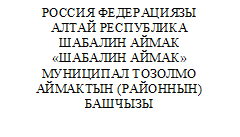 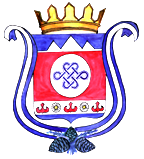 